Conseil d’administration pour l’Association des chefs de pompiers du Nouveau-BrunswickLe 24 et le 25 octobre 2019Présent :Président – Charles KavanaughPrésident sortant – Mike Walton1er Vice-président – Scott Poupart2ième Vice-président – David McKinleyCoordonnateur des services d'incendie de l’Association des chefs de pompiers du Nouveau-Brunswick - Serge GallantReprésentant de l'Association canadienne des chefs de pompiers - Dan McCoyLe chef adjoint du district Royal – Tim NickersonLe chef de pompier du district de Fundy – Kevin ThériaultLe chef adjoint du district de Chaleur - Quentin McGrathLe chef adjoint du Sud-Est – Paul BruensLe chef de pompier de la Valée Centrale – Stephen Armour	Le chef adjoint du Nord-Ouest – Yvon PelletierMinistère de l'environnement et des gouvernements locaux - Martin CorbettAgents de prévention des incendies de l'association du Nouveau-Brunswick - Jim BrownLe prévôt des incendies - Mike Lewis le samedi Mark NonlandRéunion convoquée à l'ordreLa motion d’accepter le procès-verbal de la réunion du mois d’avril 2019, présentée par Mike Walter appuyé par Kevin Thériault, motion adoptée.Rapport financier – Tim Nickerson a fait rapport sur les finances de l’Association des chefs de pompiers du Nouveau-Brunswick à ce jour.Rapport du président – Charles KavanaughDepuis la conférence annuelle, le président Kavanaugh a participé à une réunion à Woodstock avec l'Association des municipalités. Il a informé les membres de notre association du processus que nous devons suivre pour l’achat de l'Unité de soins aux brûlures mobile. Le président Kavanaugh a informé les directeurs qu’il se rendrait à 9 associations cette année, mais à ce jour il a visité deux associations. Le chef Kavanaugh a assisté à la conférence de l'Association canadienne des chefs de pompiers à Calgary.Ils avaient de très bons orateurs et les sujets abordés étaient sur le Cancer et la santé mentale des premiers intervenants.  Le programme « Learn not to Burn » semble à bien fonctionner. Une réunion a eu lieu avec les ministres concernant nos priorités. Ce jour, les membres de l’exécutif rencontrent le député, Stephen Horsman. Nous discuterons du financement gouvernemental pour de l'Unité de soins aux brûlures mobile.L'Association des chefs de pompiers des Maritimes - Le chef Conrad Landry a quitté son poste et le président Kavanaugh sera le représentant de L'Association des chefs de pompiers des Maritimes. La conférence pour L'Association des chefs de pompiers des Maritimes se tiendra à Halifax les 17, 18 et 19 juillet 2020.Le chef adjoint de l'Association canadienne des chefs de pompiers – Dan McCoyL’Association canadienne des chefs de pompiers travaille sur les éléments suivants :Le programme « Answer the call 2.0 » - Le relancement de ce programme a été fait à la conférence. Le programme est opérationnel et disponible sur le site Web de l'Association canadienne des chefs de pompiers pour tout le monde à utiliser.L’Association canadienne des chefs de pompiers examinera son plan stratégique et élaborera un processus d’examen.Le plan d’exploitations pour l’année 2020 prévoit d’un programme de candidats « ECFO » pour dirigeants de société.L’Association canadienne des chefs de pompiers étudiera la possibilité de créer un Conseil consultatif en utilisant les retraités pour parler au nom de l’Association canadienne des chefs de pompiers.Une conférence pour le secours incendie, aucun engagement de localisation pour l’année 2021. Il faut envisagez de soit réorganiser ou de modifier le modèle pour le rendre plus attrayant, aussi réduire les coûts pour augmenter les nombres de présence. Concernant la semaine des relations gouvernementales – le développement de l’Association canadienne des chefs de pompiers pour matériel pédagogique pour les nouveaux députés et éventuellement une semaine des relations gouvernementales au printemps.L’Association canadienne des chefs de pompiers est en train de créer un répertoire des membres qui sera bientôt disponible. Il existe un clavardoir pour les chefs sur le site Web de L’Association canadienne des chefs de pompiers pour que vous puissiez poser des questions. Les travaux se poursuivent avec le comité sur la santé mentale et tous les organismes impliquer ont fourni des fonds pour étudier la mise au point. Nous continuons à faire des efforts pour que les programmes de formation soient disponibles pour tous les premiers intervenants. Nous devons nommer un nouveau représentant du Nouveau-Brunswick au Conseil consultatif national, car j'ai été élu au conseil d'administration de l’Association canadienne des chefs de pompiers. Ce fut un plaisir de représenter le Nouveau-Brunswick au cours des cinq dernières années au niveau fédéral.L’Association canadienne des chefs de pompiers - Le chef adjoint David McKinley sera le représentant de l'Association canadienne des chefs de pompiersConvention et atelier - Directeur exécutif a rapporté sur les revenus et les dépenses.Programme des primes d'encouragement – Aucun rapport à date selon le chef adjoint, Yvon Pelletier.Bureau du commissaire des incendiesLe prévôt des incendies, Mike Lewis a rapporté sur la formation au développement de matières dangereuses dans la région de Moncton. La région de Moncton aura un cours de technicien pour les matières dangereuse et ce cours aura lieu annuellement. Le projet de manifeste électronique - La 1ère phase du projet approche et le Le commissaire aux Incendies assistera à une réunion à Ottawa la semaine prochaine.La 2ième phase du projet consistera à obtenir des informations sur ce qui est collecté dans le réseau de transport. Une autre donnée sera faite donnant des informations sur le contenu de ce qui est dans les bâtiments 2020-2022.On étudie actuellement le programme d'études de pompier de niveau 1 - (comment ce cours va être livré) ?Le commissaire des incendies régionaux, Mark Nonland recevra un nouveau chien pour les enquêtes sur les incendies et pour les inspections d’incendies.  Mallow prendra sa retraite. Un atelier des chefs de pompiers aura lieu à propos des blocs sur le système de compte rendu d'incident d'incendie, direction des incendies et des enquêtes sur les incendies.La loi sur la prévention des incendies est également en cours d’élaboration pour le manuel des chefs des pompiersLe nouveau site Web sera actif dans les deux prochaines semaines. Les chefs permanents – La réunion du mois de mai, un élément était là et il y avait beaucoup de confusion entre les différents départements, c'est à dire l’organisation de gestion des urgences et le prévôt des incendies.Motion du chef Jody Price appuyé par chef Harry Farrell. Le président envoie une correspondance au ministre de la Sécurité publique indiquant toute demande de services et d'orientation au service d'incendie du Nouveau-Brunswick.  Lors d'un incident, le Nouveau-Brunswick le Bureau du Commissaire des incendies est le seul point de contact. Tim Nickerson et Mike Lewis s’est abstenu lors du vote, motion adoptée.Agents de prévention des incendies de l'association du Nouveau-Brunswick - Jim Brown fait rappelle aux membres de l'atelier de formation des formateurs qui se tiendra à Fredericton au Fredericton Inn, le 16 novembre 2019.National Fire Protection Association, pour les personnes âgées. En mai 2020, Bill Cane abandonnera ses entreprise Web. Carol Gilmore a envoyé des affiches aux école des Agents de prévention des incendies de l'association du Nouveau-Brunswick. Nous sommes rencontrés avec le conseil d’administration de l'Association des chefs de pompiers du Nouveau-Brunswick concernant la participation aux réunions et une considération d’une conférence conjointe.  Le chef Brown a informé les membres que les membres de l’Agents de prévention des incendies de l'association du Nouveau-Brunswick n'étaient pas en faveur de la conférence conjointe. Il a également déclaré que Ricky Nicolson faisait toujours partie de leur comité. Cependant, le chef Brown a informé les membres qu'il siégerait au conseil à toutes les réunions.Discussion concernant les ateliers de langue française. Serge a rapporté que des plaintes avaient été reçues concernant des sessions de disponibilité en français. Serge indique que le formulaire d'inscription est dans les deux langues et qu'une question concernant la formation en français ou en anglais est disponible. Il y a une formation en français disponible; Cependant, il demande que, lorsque les informations sont communiquées aux services d'incendie, une réponse antérieure au formulaire d'enregistrement leur permette de planifier les différentes sessions et de préparer les nombres de participants.Le chef Jody Price a rapporté que c’est important que les administrateurs qui siègent à ce conseil assistent à l'atelier annuel pour voir de leurs propres yeux ce que cette fin de semaine implique.Mike Walton a rapporté que le ministre Jeff Carr avait assisté à cet atelier et avait été impressionné par le site. Nous avons son soutien total. Serge Gallant informe les membres que ce site de formation est à la disposition des services d'incendie s'ils souhaitent utiliser le terrain d'entraînement. Cette demande est faite par Serge pour la disponibilité du site.Comité de certification des pompiers - Serge a rapporté qu'il y a eu deux réunions de travail en été avec des départements plus abondantes sur la façon dont nous pouvons comble le vide, comment pouvons-nous évaluer les membres qui viennent de l'extérieur. Cette information sera partagée la semaine prochaine et sera sur le site Web du Collège Communautaire du Nouveau-Brunswick. Le Collège Communautaire du Nouveau-Brunswick a proposé cette solution et non le conseil de certification.Collège Communautaire du Nouveau-Brunswick – Serge GallantFormationPendant l’été, nous avons participé à de nombreux cours sur l’auto-x et le sauvetage à distance.Depuis septembre le cours de pompier du niveau 1 et du niveau 2 a commencé. Plus de cours commençant dans les prochaines semaines. Chaque association semble utiliser ou envisage d'utiliser tous ses crédits.Mise à jour sur le cours de pompier du niveau 1, septième édition en français, Le Québec a connu quelques revers et sa date d'achèvement est prévue à l'intérieur du prochain mois.Atelier L'atelier s'est très bien passé malgré l'ouragan. 192 étudiants étaient inscrits. 171 signé en présence. Des personnes de la Péninsule acadienne se sont plaintes de l’insuffisance des sessions de français.Nous avons déjà commencé à planifier la session de l’année prochaine. Nous planifions également une session de formation pour le cours d’officiers pour le printemps.AccréditationNous recevons de nombreux appels demandant des informations sur l’accréditation, le Bureau du commissaire des incendies a fait des tests pour HMA / HMO et un instructeur.Le 19 octobre, nous avons organisé une session sur les opérations des matières dangereuse, qui s’est très bien déroulée.S'il vous plaît transmettre le message à vos départements respectifs. Cette accréditation est un processus de test et n'a rien à voir avec des sessions de formation. Pour plus d'informations, visitez le site Web du Collège Communautaire du Nouveau-Brunswick.Inscription d'étudiantLes étudiants ne remplissent pas les formulaires correctement, ce qui retarde le processus de notre côté.Je travaille avec les assistants de formation et les instructeurs sur cette importance. Ceci s'agit toujours d'une question en cours.Certificat de secourisme - Serge a discuté avec le responsable de la conformité au travail sécuritaire du Nouveau-Brunswick d'une modification de la loi afin de disposer de certificats standard garantissant que vos étudiants suivent la formation appropriée.L'Unité de soins aux brûlures mobile a été commandé et des fonds ont été reçus pour un paiement partiel. Prévu pour l’envoi de l’Albany New York pour une inspection, planifier par le comité de L'Association des chefs de pompiers du Nouveau-Brunswick et le Collège Communautaire du Nouveau-Brunswick. Un plan d'affaires sera fait et ceci sera présenté à la Convention les 29, 30 et 31 mai 2020 à Fredericton, Nouveau-Brunswick. Le chef adjoint Dave McKinley travaillera avec Serge pour l'analyse de rentabilisation de cette unité.Gouvernements locaux - Martin Corbitt travaille avec divers services d'incendie en ce qui concerne les exigences des véhicules.  De 13 à 14 appareils ont été achetés en 2018.   L'achat de six autopompes et de sept camion-citerne a été attribué à la fabrication de produits métalliques. Trois autopompes sont terminées et livrées et devraient être prêtes pour l'inspection finale à la fin de novembre. Les véhicules restants devraient être terminés d'ici la fin de l'année. Certains chefs des pompiers ont eu l'occasion d'inspecter ces véhicules avec les manufactures. La commande pour deux pompes à cylindres en tandem pour le service d’incendie de Bath est mise en place. Nous espérons recevoir cette commande d'ici une semaine.Des générateurs ont été installés dans quatre services d'incendie.La construction de la nouvelle caserne de pompiers à Renous, Quarryville a commencé. Les travaux d'extension des départements de Upper Gagetown, de Belisle Valley et de la Péninsule font l'objet des mises à jour de leurs départements. Le courrier régional est en train de finaliser les accords du centre téléphonique de sécurité publique de Saint John, aussi bien que le centre téléphonique de sécurité publique de Codiac. Des réunions ont lieu avec le ministère et le processus va de l'avant.Le gouvernement local aimerait avoir une meilleure discussion entre les services d'incendie et leurs bureaux. Projet –Le Service d'incendie 20-25 en bénéficierait certainement.La communication entre les services d'incendie et le gouvernement local est très importante.Une fois que l’enquête sur l’état des informations sont publiées, elles fourniraient certainement des informations pour tous les ministères.Le gouvernement local a organisé sa conférence à Tracadie-Sheila, la réaction a été bonne et positive. Environ 70 membres ont assisté, des informations ont été fournies sur l’état de stress post-traumatique. De plus, Don Moreau a donné des informations sur les véhicules en circulation. De bonnes discussions ont eu lieu.Conférence ELG à Fredericton les 22 et 23 novembre 2019. Le président Kavanaugh a suggéré à Martin Corbett que tous les membres du gouvernement local devraient assister à la conférence sur les services locaux.Nouveau membre de leur groupe - La directrice des services locaux, Marie-Claude Keeley, a été nommée pour la région de Restigouche et la région du Nord-Ouest.Le chef Mike Walton a demandé quand le remplacement sera effectué pour la Vallée Centrale. Martin l'a informé qu'il devrait arriver bientôt.Le chef J. Brown a fait des commentaires sur l'aide qui est accordée au personnel d'ELG et à certains ministères en ce qui concerne le travail sur papier et d'autres questions qui ont été très bien accueillie.  Martin Corbett a déclaré que cela se produisait également dans d'autres ministères.Le chef Farrell a déclaré que la discussion sur l'achat d'appareils d'incendie. Dans le passé, il y avait deux membres de L'Association des chefs de pompiers du Nouveau-Brunswick siégeant à ce comité et les deux parties ont accepté les appels d'offres.  Martin obtiendra plus d'informations et ramènera les renseignements au groupe.Le chef Jody Price a également déclaré qu'il y a de nouvelles technologies qui sortent tous les jours avec notre appareil d'incendie.  Les membres de cette association doivent continuer à faire partie du comité du camion ; ils ne sont pas des assistants locaux des chefs pompiers. Il y a des membres du Bureau du commissaire des incendies, le chef Mike Walton, le chef Harry Farrell et le chef Murry Crouse.Au moment de la préparation du procès-verbal, un courrier électronique de Martin Corbet ; Il réunira trois ou quatre des chefs de pompiers pour nous donner une mise à jour de nos offres de camions de pompiers.Allain Peters, était absent de la réunion et a envoyé son rapport par courrier électronique. La réunion régionale et générale a eu lieu à Potleteck, en Nouvelle-Écosse. L’équipe Elsipogtog a remporté la finale et se qualifier pour les championnats nationaux à Eskasoni, en Nouvelle-Écosse.  Nous avons eu une discussion sur la tenue d'un nouveau président, mais personne n'a voulu intervenir, alors à ma connaissance du projet du prévôt des incendies indigène a probablement été la grande raison de me garder en tant que président jusqu'à ce que nous trouvions quelqu'un pour me remplacer.Le National était notre 30e édition et avait un format différent de celui habituel. Nous avons eu les jeux comme d'habitude, mais pendant le banquet, nous avons annoncé que toutes les équipes étaient des gagnants, mais si une équipe voulait savoir comment ils se tiennent dans la compétition, les scores ont été affichés sur notre site Web. Nous terminons les engagements de l'IFMO d'ici à la fin du mois de novembre, et continuons à poursuivre la conception de l'IFMO. Notre financement à l'AFAC a été obtenu à 2 millions cette année, 3 millions l'an prochain et 5 pour la troisième année. Je vous remercie!Les chefs permanents - Le chef Price a déclaré qu'ils avaient parlé de tenir une réunion une fois par an. Nous aurons une réunion en janvier 2020 à Moncton, puis avant l'assemblée générale annuelle en mai. Les questions de travail ont également été discutées, la recherche d'une réunion conjointe avec le comité du prévôt des incendies a donné un rapport sur le service d'incendie 20-25.Nous avons discuté le problème de certification.Nous avons discuté avec le bureau de gestion des urgences et il croit qu'il y a un problème d'actualité en carrière avec le travail sécuritaire du Nouveau-Brunswick.L'état de stress post-traumatique est un impact sur les ministères.Les chefs volontaires – Le chef Tim Corbet a indiqué que cette réunion aura lieu le 22 novembre, alors qu'un grand nombre de chefs des pompiers assistent à cet atelier. Il travaille actuellement sur un modèle que les chefs doivent examiner et ce qu'ils veulent discuter.Rapport industriel - pas de rapportDemande de plaque d'immatriculation pour les motocyclettes. Directeur exécutif de mettre en place une réunion. Plaque d'immatriculation pour les motocyclettes - Ce sujet a été discuté dans le passé, motion du chef adjoint Dan McCoy ; L'exécutif rencontrera avec la Direction des véhicules à moteur pour examiner la question de la réception de plaque d'immatriculation pour les motocyclettes pour nos pompiers, appuyé par Yvon Pelletier, motion adoptée.Le chef des pompiers Walton a demandé quelles étaient les intentions de la Commission concernant la Loi sur le cancer avec Travail sécuritaire Nouveau-Brunswick. Le chef adjoint Dan McCoy a déclaré qu'ils étaient censés envoyer un courriel à tous les membres du comité.   Nous avions demandé il y a quelques années un siège au conseil d'administration.  Le chef Price a suggéré qu'ils s'entretiennent avec des membres individuels de ce conseil.   Il a été suggéré que les membres s'adressent à L'avocat de Travail sécuritaire NB au sujet de la législation sur le cancer pour le service d'incendie du Nouveau-Brunswick.   Il a été suggéré que les membres s'adressent au défenseur du Travail sécuritaire Nouveau-Brunswick au sujet de la législation sur le cancer pour le service d'incendie du Nouveau-Brunswick.  Le chef Price a également suggéré qu'ils parlent aux quatre représentants de l'industrie.Discussion sur le besoin de machines à laver pour le service d'incendie, une laveuse pour leurs tenues d’intervention, Ceci est maintenant l'exigence en vertu de la « National Fire Protection Association ». Si nous recherchons une loi sur le cancer au sein du service d'incendie, ce processus est nécessaire et devrait faire partie des budgets annuel pour les services d'incendie.Plaques pour les « Hall of Flame ». Courriel reçu indiquant que le bureau du Bureau du commissaire des incendies n’a peut-être pas un endroit pour montrer ces plaques. La discussion a eu lieu et il a été convenu de trouver un endroit pour montrer ces plaques. Le chef Price a demandé à attendre pour le moment et il reviendra au conseil avec des renseignements. Au moment du procès-verbal, nous avons reçu un courrier électronique du prévôt des incendies qui nous informe qu’il examine présentement cette situation.Véhicules abandonnés sur le bord de la route. Charlie Kavanaugh a suggéré si vous appelez le 911 pour signaler ce véhicule, marquez le véhicule avec du ruban jaune afin que les gens qui passent se rend compte que cela a été rapporté. Le prévôt des incendies régional Mark Nonland portera cette question à la connaissance du prévôt des incendies.District de la capitale - Chef des pompiers Harry Nous sommes présentement dans le processus de collecter des chiffres des ministères pour les cours de pompier du niveau 1 et du niveau 2.Accord d'aide mutuelle - Le simple fait de mettre la touche finale aux ministères afin que nous puissions le faire signerLe rapport de la Vallée Centrale – Le chef ArmourLe cours de pompier du niveau 1 - prévu pour commencer la fin de semaine du 30 novembre avec la partie théorique et se terminera la fin de semaine du 14 mars. Il y aura deux jours pratiques après le mois de mars, lorsque les conditions météorologiques seront propices à un entraînement en plein air.Le cours de pompier du niveau 2 - Un cours de pompier de niveau 2 sera organisé pour la fin de semaine du 7 février et les tests auront lieu le 11 février.Premier intervenant médical - Joe travaille à la préparation d'une liste de ceux qui s'intéressent à un cours de premier intervenant médical, mais la date n'est pas encore concluante.Instructeur 1 - Rassembler une liste de noms de personnes intéressées pour le cours instructeur 1. La date sera déterminée une fois que cette liste sera compilée et travaillée autour des cours du niveau 1 et du niveau 2.Le cours de sauvetage à distance 1 et sauvetage à distance 2 - Sera offert à la fin de l'hiver ou au début du printemps et sera de nouveau adapté aux travaux mentionnés ci-dessus.Le cours de « Ice Water Rescue & Swift Water Rescue » - Travaille actuellement avec le gouvernement pour approuver des agences offrant une option économique pour cette formation. Plus d'informations à suivre au fur et à mesure de sa disponibilité.Le cours de recyclage pour le cours de sauvetage à distance - Pour ceux qui sont déjà certifiés en sauvetage à distance 1 et 2, Chris et Greg proposent des cours de recyclage au cours de soirées d’entraînement régulières. Il s’agit d’une session d’une à deux heures consacrées aux nodules et au protocole.La Vallée de Miramichi – Roger PitreÉté tranquille dans la vallée de la MiramichiRadCom a présenté ses capacités lors de notre réunion de septembre.La célébration annuelle Hector Fournier a eu lieu à Miramichi pour lancer la Semaine de la prévention des incendies.Un cours de pompier du niveau 2 a eu lieu la fin de semaine des 19, 20 et 21 octobre. Les pompiers étaient présents. Nous sommes satisfaits de ce niveau d’intérêt. L’accord d’assistance mutuelle pour l’association a lentement évolué d’un département à un autre et devrait être signé par tous les départements avant la fin de l’année.Nord-Ouest – Yvon Pelletier Le cours de pompier du niveau 1 – En coursLe cours de pompier du niveau – Possiblement en décembre 2019Dans les étapes de planification pour un journal de bord - jour de congé au premier trimestre de 2020Des événements de la semaine de la prévention des incendies ont eu lieuDistrict Royal – Tim Nickerson La dernière réunion a eu lieu fin septembre.Une action est en cours pour que tous les membres de l’exécutif soient répertoriés en tant que signataires autorisés pour le compte bancaire de l’Association. C'est l'une des recommandations d'une vérification interne effectuée.L’association a organisé le rassemblement des camions de la dystrophie musculaire à Sussex en septembre. C’était le cinquième anniversaire de l’arrivée du camion et elle a attiré beaucoup de monde. Le Truck Pull de 2020 aura lieu à Hampton.L’Association étudie la possibilité d’établir un fonds de bourses pour les étudiants au sein de Royal. La formation à Royal consistait en :L’atelier de pointe Lepreau s’est terminé en juillet avec les associations de Fundy et la Capitale.La planification est en cours pour commencer les réunions de l'atelier 2020.Établir le besoin du cours de pompier du niveau 1, sera probablement lancé au début de 2020. Actuellement, l’association a encore tous ses crédits pour 2019. Le dernier cours commencé était avant l'exercice financier de l’année 2018.Organisation d'un cours de pompier du niveau 2 dans la région de Millstream en novembre.Cours d'inspection visuelle pour les bouteilles d'un appareil respiratoire autonome est prévu pour novembre.Pointe Lepreau - Centrale nucléaire se prépare à organiser un cours de maintenance pour les bouteilles d'un appareil respiratoire autonome et le cours de « Air Pack Field Level ». Date à venir.L’association des pompiers de Chaleur – Quentin McGrathNotre dernière réunion était à la station numéro 2 de Belledune, mercredi le 09 octobre à 19h00pm. Notre premier ordre du jour a été une minute de silence en l'honneur du chef Wells Chapman, décédé subitement en août 2019. À l'époque, il occupait le poste 1er vice-président ainsi que le représentant de l'association auprès du comité des chefs de volontaires. Après le moment de silence, le 2ième vice-président, Keith Legacy, du service des incendies de Belledune, a été transféré au rang du 1er vice-président et la lieutenante Kara-Lynn Yao a été nommé et a accepté le poste de 2ième vice-présidente. Le chef adjoint Quentin McGrath a été nommé nouveau représentant du comité des chefs volontaires.L'Association des pompiers Chaleur aimerait remercier le président Charles Kavanaugh d'avoir assisté à notre réunion pour se présenter et de mettre à jour l'Association des chefs de pompiers du Nouveau-Brunswick. Notre cours de pompier du niveau 1 a terminé, la partie théorique est pris place en mai 2019 et la plupart des participants ont travaillé sur leur journal de bord. Nous avons également un cours de pompier du niveau 1 en français qui a débuté en mai 2019, aussi bien le cours du bloc 2 en octobre 2019. Nous avons également un cours de pompier du niveau 2 en anglais qui a commencé en octobre 2019. Notre représentant en formation de l’association n’examine pas les ministères pour voir la nécessité de cours supplémentaires dans le futur.De nombreux services d'incendie de notre association ont participé aux activités organisées dans le cadre de la Semaine de la prévention des incendies dans leurs communautés, en plus d'organiser des portes ouvertes et des médias sociaux.Le rapport du président de la SEFFA – Paul BruensFormation de juin – Manipulation et techniques avancées des tuyaux ont eu lieu sur le site de formation à Moncton, Nouveau-Brunswick. Cinquante pompiers et tous les rangs avec SEFFA ont participé à cette formation. Un merci à tous les instructeurs et tous les pompiers de la SEFFA qui ont participé à la formation ce printemps et à l’atelier des pompiers de Miramichi. Votre professionnalisme, votre dévouement et votre motivation pour améliorer la formation des pompiers sont appréciés.Une réunion à Moncton a eu lieu avec le Collège Communautaire du Nouveau-Brunswick et le prévôt des incendies du Nouveau-Brunswick sur la certification de pompier pour le mois de juin et juillet.Discussion avec les parties prenantes pour aller de l'avant avec la certification des pompiersDes représentants des services d'incendie de Riverview, Dieppe, Moncton, Saint John et Fredericton était présent.Le service d'incendie de Moncton a organisé un exercice sur les matières dangereuses provinciales le 25 septembre 2019.Le prévôt des incendies du Nouveau-Brunswick, Emergency Solutions International et le service d'incendie de Moncton ont organisé un exercice conjoint le 25 septembre afin de valider le programme.C'était la première fois au Nouveau-Brunswick qu'un exercice impliquant tous les services d'incendie et qu’ils ont organisé un programme sur les matières dangereuses. Le manifeste électronique est un projet de développement d'une application pour les premiers intervenants qui peut être utilisée pour accéder à des informations en cas d'urgence.Ceci est géré par le FMO du Nouveau-Brunswick et Emergency Solutions International.La Ville de Moncton est disposée à soutenir la formation aux médias pour les chefs de corps de sapeurs-pompiers et PIO.Service d'incendie de Moncton / Cours ICS 200 – Nous cherchons à voir si la SEFFA est intéressé à soutenir un cours de ICS 200.2 jours de 14 heuresLe coût est 50 $ par élève et ceci comprend le manuel et la certification.Formation de pompierNiveau 1Un cours de pompier du niveau 1 à PetitcodiacUn cours de pompier du niveau 1 et 2 à Richibucto VillageUn cours de pompier du niveau 2 à Saint-PaulUn cours de pompier du niveau 2 à SackvilleL’Association de pompier de Fundy – Chef ThériaultNotre principale préoccupation à l'heure actuelle est le manque d'interopérabilité que nous avons avec les autres agences qui ont répondu. Car nous n’avons pas accès au TMR à moins que nous réservions des radios à l’avance pour des occasions spéciales. Des canaux d’aide mutuelle sont en train d’être attribués, mais nous n’avons aucun moyen de les utiliser. Nous ne recevons aucune information, juste des rumeurs. Les chefs de votre association ont besoin de savoir ce qui se passe. Nous avons dû nous rendre à Saint John au centre téléphonique de sécurité publique, uniquement pour savoir quels seraient nos coûts, et lorsqu'un chef a parlé à notre LSM, on lui a dit de ne pas s'inquiéter avec ceci. La région de Sussex a été couverte par la province pour la première année, donc ils vont probablement couvrir notre première année. Trop de rumeurs. St. Stephen a eu quelques conversations à propos du TMR, mais ils n'ont toujours pas schéma chronologique à date. Le centre téléphonique de sécurité publique n'appelle pas les services d'incendie lorsque d'autres organismes sont informés que le Service des incendies intervient au moins trois incidents en une semaine entre St. Stephen et St. George.Nous avons également demandé à Aliant de retirer notre antenne radio VHF de la tour, donc aucune communication pendant plus de deux semaines. On a dit à Aliant de retirer tout l'ancien équipement de la GRC, mais nous avions une entente pour partager l'antenne, sans savoir combien d'autres ministères ont fait cela, mais ils voudront peut-être confirmer avec Aliant qu'ils savent qu'ils sont là.Lawrence Station a eu un membre diagnostiqué avec le cancer, le Travail sécuritaire lui a donné la misère tout l’été. Il a fallu que le Bureau du commissaire des incendies et le LSM s’implique pour cette situation. Les membres doivent trouver un moyen plus simple de souscrire à cette couverture lorsqu'ils en ont besoin. Le stress supplémentaire que ces membres causent ne les aide pas à surmonter le stress des traitements et de la thérapie.Nous avons également tenu quelques réunions avec le gouvernement local et le Bureau du commissaire des incendies pour discuter des services d'incendie dans notre région et de ce que nous pouvons faire à l'avenir, c’est-à-dire, la régionalisation recherche actuellement plus d'informations.Nous avons actuellement un cours d'opérations de pompage à St. Stephen et un cours d'extraction d'autobus dans un proche avenir.Notre prochaine réunion aura lieu le 27 novembre à la caserne de pompiers d’Oak Bay et sera notre dîner de Noël au même temps.Les services d'incendie fermant les routes en cas d'urgence ont été discutés. Le chef des pompiers Jim Brown a rapporté le problème qu'il avait eu avec un agent de la GRC à ce sujet.Le chef Mike Walton a indiqué que le coût de la sécurité sur les lieux de l'incendie est actuellement de   4 700,00 $. La subvention du Bureau du commissaire des incendies est de 5 000 $. La sécurité est assurée par la section des Commissionnaires du Nouveau-Brunswick / Île-du-Prince-Édouard. La sécurité sur les lieux de l'incendie est élevée et, le cas échéant, il faudra peut-être augmenter cette subvention. Avec le coût actuel de la sécurité à ce jour, nous risquons d’avoir des difficultés financières.Motion d'ajournement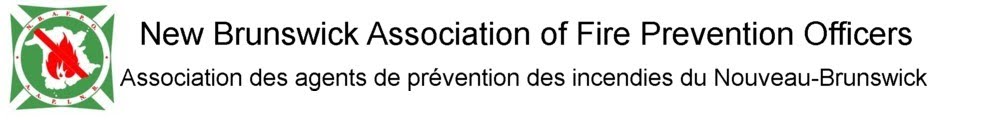 Rapport du conseil d’administration de l’association des agents de prévention des incendies du Nouveau-Brunswick à L'Association des chefs de pompiers du Nouveau-Brunswick tenu                             le 25 octobre 2019L’association des agents de prévention des incendies du Nouveau-Brunswick a tenu deux réunions depuis le séminaire et l’assemblée générale annuelle en avril. L’association des agents de prévention des incendies du Nouveau-Brunswick en collaboration avec le National Fire Protection Association propose « Rappelez-vous quand » un atelier de formation des formateurs samedi le 16 novembre 2019, tenu à Fredericton Motor Inn. Des dépliants d’information, un ordre du jour et des formulaires d’inscription a été envoyés en septembre à tous les services d’incendie par l’intermédiaire du Bureau du commissaire des incendies. Ils ont également été envoyés à Mario Durette. Il les a envoyés à sa liste de contacts. Ils ont également été envoyés aux participants du séminaire pour lesquels nous avions des adresses électroniques. Laura King, National Fire Protection Association et Dori Krahn, du service d'incendie de Saskatoon, présenteront l'atelier. Les participants recevront des stratégies et des tactiques pour les aider à atteindre les personnes âgées dans leurs communautés.Chaque municipalité a une population vieillissante, mais la plupart ont peu de ressources pour aider les gens à vivre en toute sécurité dans leurs propres maisons. « Rappelez-vous quand » est le programme de prévention des chutes et des incendies du National Fire Protection Association pour les personnes âgées. Ses huit messages de prévention des chutes et des incendies sont pratiques et faciles à mettre en œuvre.En mai, Bill O'Kane notre webmaster nous a envoyé un courriel nous informant qu'il abandonnait son entreprise web pour des raisons de santé, mais continuera à fournir des mises à jour pour le site Web l’association des agents de prévention des incendies du Nouveau-Brunswick, sans frais. Il a dit que les mises à jour seraient faites dans les 24 heures.  Il voulait que nous considérions cela comme un service public et une rémunération pour tout ce que nous faisons en tant que premiers intervenants.Carol Gilmore, l'une des membres de notre conseil d'administration, a assisté à la conférence de la l’association des agents de prévention des incendies du Nouveau-Brunswick à San Antonio en juin. C'était une conférence très instructive et motivante.   Elle a été étonnée par le bon fonctionnement de tout, surtout avec le compte tenu du nombre de personnes présentes. Elle a assisté aux 10 sessions suivantes de « Spotlight on Public Education » :Est-il temps de paniquer? Passer de la réduction des risques communautaires du concept à la réalité Intégration des feux de forêt dans l'éducation publique.Quand l'information publique devient l'éducation publiqueSession généraleVieillissement en place : Conception universelle et écosystème de sécurité en matière d'incendie et de vieComprendre, approcher et réagir : Interventions efficaces auprès des personnes atteintes de la maladie d'Alzheimer et de démenceQu'est-ce que la cuisine avec la cuisineÉvaluation des risques communautaires : le héros méconnu de l'Apocalypse ZombieCréation d'un programme communautaire de réduction des risques à l'aide de partenaires régionauxCRR à National Fire Protection Association: Quelque chose pour tout le mondeCarol a été impressionnée par l'application qu'ils ont, notamment par le fait qu'elle a accès aux présentations de diapositives et / ou aux documents des sessions auxquelles elle a assisté, ainsi que celles auxquelles elle n'a pas pu assister. L'exposant l'a également aidée.  C'était énorme !  Jeremy Stuart, un autre membre du conseil d'administration, a également assisté à la Conférence du National Fire Protection Association au nom d'Énergie NB. Il a dit qu'il avait hâte d'assister aux conférences quand il le pourrait, car il constate qu'elles vous encouragent. Il avait près de 150 sessions à choisir de. Il a dit qu'il choisit deux ou trois sessions dans un créneau horaire et s'il entre dans une session qu'il estime ne va pas être utile pour lui, il va passer à une autre session.Il y a eu un problème avec les services financiers des services d'incendie qui ont envoyé des chèques d'adhésion et des paiements de séminaire à Jodi St. Peter, l'ancienne secrétaire-trésorière de l’association des agents de prévention des incendies du Nouveau-Brunswick. Même si les factures envoyées depuis novembre 2017 ont la nouvelle adresse postale de l’association des agents de prévention des incendies du Nouveau-Brunswick sur eux, les services financiers n'ont pas mis à jour l'adresse de l’association des agents de prévention des incendies du Nouveau-Brunswick dans leurs systèmes.   Lorsque les nouvelles factures d'adhésion seront envoyées en décembre pour les adhésions de 2020 de l’association des agents de prévention des incendies du Nouveau-Brunswick, une note sera jointe pour demander aux chefs d'aviser leurs services financiers de s'assurer qu'ils ont la bonne adresse dans leurs systèmes.L’association des agents de prévention des incendies du Nouveau-Brunswick a acheté les affiches de prévention des incendies qui ont été envoyées aux écoles.  Ils ont également acheté 28 extincteurs et feront le don des 30 bouteilles d’eau restantes du séminaire qui seront placées dans les sacs à dos de Prix du Bureau du prévôt des incendies de 2019. Nous allons faire traduire nos règlements cette année.  Ils seront mis en place sur notre site Web.En mai, l'exécutif de L’association des agents de prévention des incendies du Nouveau-Brunswick a rencontré l'exécutif de l’association des chefs de pompiers du Nouveau-Brunswick à la demande de l'exécutif de l’association des chefs de pompiers du Nouveau-Brunswick. Jim Brown et Carol Gilmore ont assisté à la réunion. Ricky Nicholson a été retardé à Moncton et n'a pas pu y assister.  Jayde Beaudet n'a pas pu y assister.  L’association des chefs de pompiers du Nouveau-Brunswick a fait part de ses préoccupations au sujet de la représentation de l’association des agents de prévention des incendies du Nouveau-Brunswick aux réunions du conseil d'administration de l’association des chefs de pompiers du Nouveau-Brunswick. Ils veulent voir notre conseil d'administration représenté à chaque réunion et pendant toute la réunion, ils estiment que les informations de l’association des chefs de pompiers du Nouveau-Brunswick n'arrivent pas à notre conseil d'administration. Nous avons fait part de cette préoccupation à la commission et vice versa. Le conseil a discuté de cette question et étant donné la possibilité que Ricky pourrait être appelé à travailler à court préavis, nous avons décidé que Ricky et Jim devraient assister à la réunion garantissant ainsi la représentation du conseil si cela était d’accord avec l’association des chefs de pompiers du Nouveau-Brunswick. L'exécutif de l’association des chefs de pompiers du Nouveau-Brunswick voulait aussi que nous envisagions de tenir une conférence conjointe avec eux et ils voulaient trouver un comité des deux conseils pour en discuter.  Nous avons présenté leur demande au conseil d'administration.  Après une longue discussion en août et de nouveau en octobre, le conseil d'administration a décidé qu'il ne souhaitait pas tenir de conférence conjointe avec l’association des chefs de pompiers du Nouveau-Brunswick. Nous croyons fermement au maintien de l'identité de l'association et du travail que nous faisons en matière de prévention des incendies.  Un comité de planification du séminaire composé de Carol Gilmore, Carla Brown et Jeremy Stuart a été formé. Si vous avez des suggestions de séminaires et / ou de sujets, envoyez-les-leur aux courriels suivants :Carol Gilmore	    cgilmore1394@gmail.com                                                                                          Carla Brown            fyreman@nb.sympatico.ca                                                                                              Jeremy Stuart       JStuart@nbpower.comNous avons fixé les dates de la réunion pour l'année prochaine.  Voici l'horaire des réunions pour l'année suivante :Vendredi le 15 novembre 2019 à 19h00 – Service d’incendie de New MarylandJeudi le 06 février 2020 à 19h00 - conférence téléphoniqueSamedi le 25 avril 2020 à 09h30 - Service d’incendie de New MarylandSamedi octobre 3, 2020 à 09h30 - Service d’incendie de New MarylandSamedi le 14 novembre 2020 à 09h30 - Service d’incendie de New MarylandRespectueusement soumis,Carol Gilmore Secrétaire/Trésorière